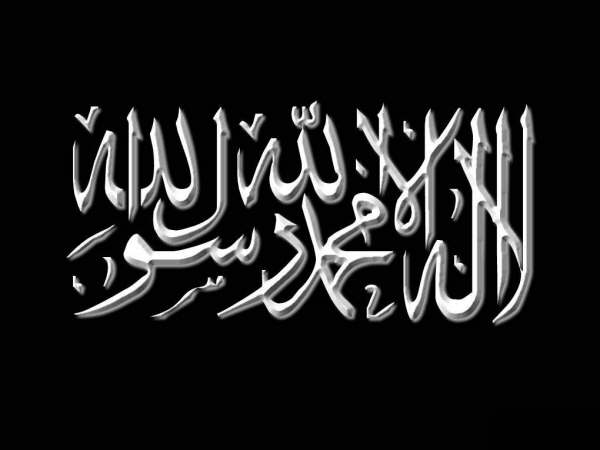 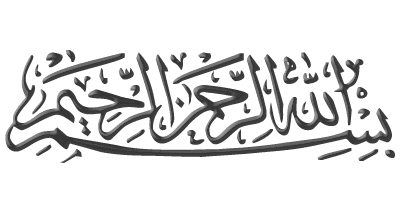 Verset :

« Dis : « Si la demeure de l'au-delà vous est vraiment réservée auprès d'Allâh à l'exclusion de tous les autres, souhaitez donc la mort si vous êtes véridiques ! »[Sourate 2, Verset 94]Commentaire :Ibn Kathîr -qu’Allâh lui fasse Miséricorde- a dit : « Muhammad Ibn Is-hâq -qu’Allâh lui fasse Miséricorde- rapporta que Ibn ‘Abbâs -qu’Allâh l’agrée- a dit : « Allâh a dit à Son Prophète -sallâ l-Lahû ‘aleyhi wa sallam- : « Dis : « Si la demeure de l'au-delà vous est vraiment réservée auprès d'Allâh à l'exclusion de tous les autres, souhaitez donc la mort si vous êtes véridiques ! ». »Ce qui signifie « Invoquez Allâh afin d'amener la mort sur le camp [dans l'erreur] parmi les deux. » Mais les juifs refusèrent cette proposition du Messager d'Allâh -sallâ l-Lahû ‘aleyhi wa sallam-. ». » Source : Tafsîr-u l-Qur’ân-i l-‘Azîm. Par l’Imâm Ibn Kathîr